:26. 10.12  Тема: 26. 10.12  Тема: 26. 10.12  Тема: 26. 10.12  Тема: №Задания      Приложение 5Верно(+)          Нет  (-)       Д/З(индивидуально)1.Вычисли неизвестный угол треугольника а) 100*    б) 20*    в) 80*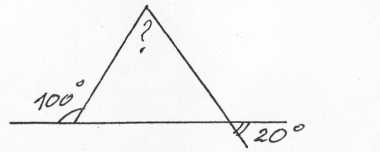 №  2232.Верно ли утверждение: существует треугольник с двумя прямыми углами:         а) да     б) нет     в) не знаю          №   2253.Определи больший угол треугольника         а)     А      б)    С      в)      В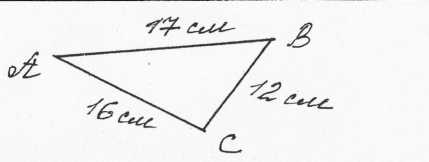 №  2274.Можно ли построить треугольник со сторонами (нужное подчеркни):               а)  5 см, 3 см и 4 см       б) 7 дм, 4 дм и 11 дм          №  2285.Чему равен периметр данного треугольника?       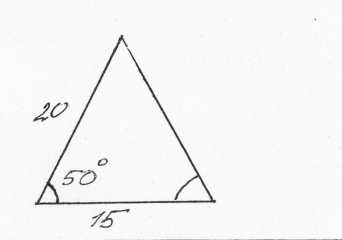 Ответ:__________________№  91Оценка за урок:                                                           Я узнал нового:                                                                                            Мне понравилось:Оценка за урок:                                                           Я узнал нового:                                                                                            Мне понравилось:Оценка за урок:                                                           Я узнал нового:                                                                                            Мне понравилось:Оценка за урок:                                                           Я узнал нового:                                                                                            Мне понравилось: